ÇAĞ UNIVERSITYFACULTY OF ART AND SCIENCESÇAĞ UNIVERSITYFACULTY OF ART AND SCIENCESÇAĞ UNIVERSITYFACULTY OF ART AND SCIENCESÇAĞ UNIVERSITYFACULTY OF ART AND SCIENCESÇAĞ UNIVERSITYFACULTY OF ART AND SCIENCESÇAĞ UNIVERSITYFACULTY OF ART AND SCIENCESÇAĞ UNIVERSITYFACULTY OF ART AND SCIENCESÇAĞ UNIVERSITYFACULTY OF ART AND SCIENCESÇAĞ UNIVERSITYFACULTY OF ART AND SCIENCESÇAĞ UNIVERSITYFACULTY OF ART AND SCIENCESÇAĞ UNIVERSITYFACULTY OF ART AND SCIENCESÇAĞ UNIVERSITYFACULTY OF ART AND SCIENCESÇAĞ UNIVERSITYFACULTY OF ART AND SCIENCESÇAĞ UNIVERSITYFACULTY OF ART AND SCIENCESÇAĞ UNIVERSITYFACULTY OF ART AND SCIENCESÇAĞ UNIVERSITYFACULTY OF ART AND SCIENCESÇAĞ UNIVERSITYFACULTY OF ART AND SCIENCESÇAĞ UNIVERSITYFACULTY OF ART AND SCIENCESÇAĞ UNIVERSITYFACULTY OF ART AND SCIENCESÇAĞ UNIVERSITYFACULTY OF ART AND SCIENCESÇAĞ UNIVERSITYFACULTY OF ART AND SCIENCESÇAĞ UNIVERSITYFACULTY OF ART AND SCIENCESÇAĞ UNIVERSITYFACULTY OF ART AND SCIENCESÇAĞ UNIVERSITYFACULTY OF ART AND SCIENCESÇAĞ UNIVERSITYFACULTY OF ART AND SCIENCESCodeCodeCodeCodeCourse TitleCourse TitleCourse TitleCourse TitleCourse TitleCourse TitleCourse TitleCourse TitleCourse TitleCourse TitleCourse TitleCourse TitleCreditCreditCreditCreditCreditCreditECTSECTSECTSFLF 101 FLF 101 FLF 101 FLF 101 FRENCH IFRENCH IFRENCH IFRENCH IFRENCH IFRENCH IFRENCH IFRENCH IFRENCH IFRENCH IFRENCH IFRENCH I3(3-0-3)3(3-0-3)3(3-0-3)3(3-0-3)3(3-0-3)3(3-0-3)333PrerequisitesPrerequisitesPrerequisitesPrerequisitesPrerequisitesPrerequisitesPrerequisitesPrerequisitesNoneNoneNoneNoneNoneNoneNoneNoneNoneNoneNoneNoneNoneNoneNoneNoneNoneLanguage of InstructionLanguage of InstructionLanguage of InstructionLanguage of InstructionLanguage of InstructionLanguage of InstructionLanguage of InstructionLanguage of InstructionFrenchFrenchFrenchFrenchMode of Delivery Mode of Delivery Mode of Delivery Mode of Delivery Mode of Delivery Mode of Delivery Face to faceFace to faceFace to faceFace to faceFace to faceFace to faceFace to faceType and Level of CourseType and Level of CourseType and Level of CourseType and Level of CourseType and Level of CourseType and Level of CourseType and Level of CourseType and Level of CourseElective/1.Year. Fall Semester / EQF Level 6Elective/1.Year. Fall Semester / EQF Level 6Elective/1.Year. Fall Semester / EQF Level 6Elective/1.Year. Fall Semester / EQF Level 6Elective/1.Year. Fall Semester / EQF Level 6Elective/1.Year. Fall Semester / EQF Level 6Elective/1.Year. Fall Semester / EQF Level 6Elective/1.Year. Fall Semester / EQF Level 6Elective/1.Year. Fall Semester / EQF Level 6Elective/1.Year. Fall Semester / EQF Level 6Elective/1.Year. Fall Semester / EQF Level 6Elective/1.Year. Fall Semester / EQF Level 6Elective/1.Year. Fall Semester / EQF Level 6Elective/1.Year. Fall Semester / EQF Level 6Elective/1.Year. Fall Semester / EQF Level 6Elective/1.Year. Fall Semester / EQF Level 6Elective/1.Year. Fall Semester / EQF Level 6LecturerLecturerLecturerLecturerLecturerName Name Name Name Name Name Lecture HoursLecture HoursLecture HoursLecture HoursLecture HoursLecture HoursOffice HoursOffice HoursOffice HoursOffice HoursContactsContactsContactsContactsCourse CoordinatorCourse CoordinatorCourse CoordinatorCourse CoordinatorCourse CoordinatorInstructor Christelle ClemenconInstructor Christelle ClemenconInstructor Christelle ClemenconInstructor Christelle ClemenconInstructor Christelle ClemenconInstructor Christelle ClemenconFriday 13.20-15.40Friday 13.20-15.40Friday 13.20-15.40Friday 13.20-15.40Friday 13.20-15.40Friday 13.20-15.40Thursday 10.00-15.00Thursday 10.00-15.00Thursday 10.00-15.00Thursday 10.00-15.00christelleclemencon@cag.edu.trchristelleclemencon@cag.edu.trchristelleclemencon@cag.edu.trchristelleclemencon@cag.edu.trCourse Objective Course Objective Course Objective Course Objective Course Objective This course aims to develop students’ French as a foreign language in general. More specifically, It aims to acquire students French language knowledge of grammar and vocabulary in interesting and up-to-date contexts, to improve students’ receptive (reading and listening) skills by the help of the texts and audio scripts from the text book and from the related sources, to enable students to produce the previously learned language in related situations both in the form of speaking and writing.This course aims to develop students’ French as a foreign language in general. More specifically, It aims to acquire students French language knowledge of grammar and vocabulary in interesting and up-to-date contexts, to improve students’ receptive (reading and listening) skills by the help of the texts and audio scripts from the text book and from the related sources, to enable students to produce the previously learned language in related situations both in the form of speaking and writing.This course aims to develop students’ French as a foreign language in general. More specifically, It aims to acquire students French language knowledge of grammar and vocabulary in interesting and up-to-date contexts, to improve students’ receptive (reading and listening) skills by the help of the texts and audio scripts from the text book and from the related sources, to enable students to produce the previously learned language in related situations both in the form of speaking and writing.This course aims to develop students’ French as a foreign language in general. More specifically, It aims to acquire students French language knowledge of grammar and vocabulary in interesting and up-to-date contexts, to improve students’ receptive (reading and listening) skills by the help of the texts and audio scripts from the text book and from the related sources, to enable students to produce the previously learned language in related situations both in the form of speaking and writing.This course aims to develop students’ French as a foreign language in general. More specifically, It aims to acquire students French language knowledge of grammar and vocabulary in interesting and up-to-date contexts, to improve students’ receptive (reading and listening) skills by the help of the texts and audio scripts from the text book and from the related sources, to enable students to produce the previously learned language in related situations both in the form of speaking and writing.This course aims to develop students’ French as a foreign language in general. More specifically, It aims to acquire students French language knowledge of grammar and vocabulary in interesting and up-to-date contexts, to improve students’ receptive (reading and listening) skills by the help of the texts and audio scripts from the text book and from the related sources, to enable students to produce the previously learned language in related situations both in the form of speaking and writing.This course aims to develop students’ French as a foreign language in general. More specifically, It aims to acquire students French language knowledge of grammar and vocabulary in interesting and up-to-date contexts, to improve students’ receptive (reading and listening) skills by the help of the texts and audio scripts from the text book and from the related sources, to enable students to produce the previously learned language in related situations both in the form of speaking and writing.This course aims to develop students’ French as a foreign language in general. More specifically, It aims to acquire students French language knowledge of grammar and vocabulary in interesting and up-to-date contexts, to improve students’ receptive (reading and listening) skills by the help of the texts and audio scripts from the text book and from the related sources, to enable students to produce the previously learned language in related situations both in the form of speaking and writing.This course aims to develop students’ French as a foreign language in general. More specifically, It aims to acquire students French language knowledge of grammar and vocabulary in interesting and up-to-date contexts, to improve students’ receptive (reading and listening) skills by the help of the texts and audio scripts from the text book and from the related sources, to enable students to produce the previously learned language in related situations both in the form of speaking and writing.This course aims to develop students’ French as a foreign language in general. More specifically, It aims to acquire students French language knowledge of grammar and vocabulary in interesting and up-to-date contexts, to improve students’ receptive (reading and listening) skills by the help of the texts and audio scripts from the text book and from the related sources, to enable students to produce the previously learned language in related situations both in the form of speaking and writing.This course aims to develop students’ French as a foreign language in general. More specifically, It aims to acquire students French language knowledge of grammar and vocabulary in interesting and up-to-date contexts, to improve students’ receptive (reading and listening) skills by the help of the texts and audio scripts from the text book and from the related sources, to enable students to produce the previously learned language in related situations both in the form of speaking and writing.This course aims to develop students’ French as a foreign language in general. More specifically, It aims to acquire students French language knowledge of grammar and vocabulary in interesting and up-to-date contexts, to improve students’ receptive (reading and listening) skills by the help of the texts and audio scripts from the text book and from the related sources, to enable students to produce the previously learned language in related situations both in the form of speaking and writing.This course aims to develop students’ French as a foreign language in general. More specifically, It aims to acquire students French language knowledge of grammar and vocabulary in interesting and up-to-date contexts, to improve students’ receptive (reading and listening) skills by the help of the texts and audio scripts from the text book and from the related sources, to enable students to produce the previously learned language in related situations both in the form of speaking and writing.This course aims to develop students’ French as a foreign language in general. More specifically, It aims to acquire students French language knowledge of grammar and vocabulary in interesting and up-to-date contexts, to improve students’ receptive (reading and listening) skills by the help of the texts and audio scripts from the text book and from the related sources, to enable students to produce the previously learned language in related situations both in the form of speaking and writing.This course aims to develop students’ French as a foreign language in general. More specifically, It aims to acquire students French language knowledge of grammar and vocabulary in interesting and up-to-date contexts, to improve students’ receptive (reading and listening) skills by the help of the texts and audio scripts from the text book and from the related sources, to enable students to produce the previously learned language in related situations both in the form of speaking and writing.This course aims to develop students’ French as a foreign language in general. More specifically, It aims to acquire students French language knowledge of grammar and vocabulary in interesting and up-to-date contexts, to improve students’ receptive (reading and listening) skills by the help of the texts and audio scripts from the text book and from the related sources, to enable students to produce the previously learned language in related situations both in the form of speaking and writing.This course aims to develop students’ French as a foreign language in general. More specifically, It aims to acquire students French language knowledge of grammar and vocabulary in interesting and up-to-date contexts, to improve students’ receptive (reading and listening) skills by the help of the texts and audio scripts from the text book and from the related sources, to enable students to produce the previously learned language in related situations both in the form of speaking and writing.This course aims to develop students’ French as a foreign language in general. More specifically, It aims to acquire students French language knowledge of grammar and vocabulary in interesting and up-to-date contexts, to improve students’ receptive (reading and listening) skills by the help of the texts and audio scripts from the text book and from the related sources, to enable students to produce the previously learned language in related situations both in the form of speaking and writing.This course aims to develop students’ French as a foreign language in general. More specifically, It aims to acquire students French language knowledge of grammar and vocabulary in interesting and up-to-date contexts, to improve students’ receptive (reading and listening) skills by the help of the texts and audio scripts from the text book and from the related sources, to enable students to produce the previously learned language in related situations both in the form of speaking and writing.This course aims to develop students’ French as a foreign language in general. More specifically, It aims to acquire students French language knowledge of grammar and vocabulary in interesting and up-to-date contexts, to improve students’ receptive (reading and listening) skills by the help of the texts and audio scripts from the text book and from the related sources, to enable students to produce the previously learned language in related situations both in the form of speaking and writing.Learning Outcomes of the CourseLearning Outcomes of the CourseStudents will be ableStudents will be ableStudents will be ableStudents will be ableStudents will be ableStudents will be ableStudents will be ableStudents will be ableStudents will be ableStudents will be ableStudents will be ableStudents will be ableStudents will be ableStudents will be ableStudents will be ableStudents will be ableStudents will be ableRelationshipRelationshipRelationshipRelationshipRelationshipLearning Outcomes of the CourseLearning Outcomes of the CourseStudents will be ableStudents will be ableStudents will be ableStudents will be ableStudents will be ableStudents will be ableStudents will be ableStudents will be ableStudents will be ableStudents will be ableStudents will be ableStudents will be ableStudents will be ableStudents will be ableStudents will be ableStudents will be ableStudents will be ableProg. OutputProg. OutputProg. OutputProg. OutputNet EffectLearning Outcomes of the CourseLearning Outcomes of the Course1Recall familiar topics when someone speaks very slowlyRecall familiar topics when someone speaks very slowlyRecall familiar topics when someone speaks very slowlyRecall familiar topics when someone speaks very slowlyRecall familiar topics when someone speaks very slowlyRecall familiar topics when someone speaks very slowlyRecall familiar topics when someone speaks very slowlyRecall familiar topics when someone speaks very slowlyRecall familiar topics when someone speaks very slowlyRecall familiar topics when someone speaks very slowlyRecall familiar topics when someone speaks very slowlyRecall familiar topics when someone speaks very slowlyRecall familiar topics when someone speaks very slowlyRecall familiar topics when someone speaks very slowlyRecall familiar topics when someone speaks very slowlyRecall familiar topics when someone speaks very slowlyRecall familiar topics when someone speaks very slowly11115Learning Outcomes of the CourseLearning Outcomes of the Course2Memorize  familiar everyday expressions and very basic phrasesMemorize  familiar everyday expressions and very basic phrasesMemorize  familiar everyday expressions and very basic phrasesMemorize  familiar everyday expressions and very basic phrasesMemorize  familiar everyday expressions and very basic phrasesMemorize  familiar everyday expressions and very basic phrasesMemorize  familiar everyday expressions and very basic phrasesMemorize  familiar everyday expressions and very basic phrasesMemorize  familiar everyday expressions and very basic phrasesMemorize  familiar everyday expressions and very basic phrasesMemorize  familiar everyday expressions and very basic phrasesMemorize  familiar everyday expressions and very basic phrasesMemorize  familiar everyday expressions and very basic phrasesMemorize  familiar everyday expressions and very basic phrasesMemorize  familiar everyday expressions and very basic phrasesMemorize  familiar everyday expressions and very basic phrasesMemorize  familiar everyday expressions and very basic phrases11115Learning Outcomes of the CourseLearning Outcomes of the Course3 Distinguish questions about personal details Distinguish questions about personal details Distinguish questions about personal details Distinguish questions about personal details Distinguish questions about personal details Distinguish questions about personal details Distinguish questions about personal details Distinguish questions about personal details Distinguish questions about personal details Distinguish questions about personal details Distinguish questions about personal details Distinguish questions about personal details Distinguish questions about personal details Distinguish questions about personal details Distinguish questions about personal details Distinguish questions about personal details Distinguish questions about personal details11115Learning Outcomes of the CourseLearning Outcomes of the Course4Recognize simple directionsRecognize simple directionsRecognize simple directionsRecognize simple directionsRecognize simple directionsRecognize simple directionsRecognize simple directionsRecognize simple directionsRecognize simple directionsRecognize simple directionsRecognize simple directionsRecognize simple directionsRecognize simple directionsRecognize simple directionsRecognize simple directionsRecognize simple directionsRecognize simple directions11115Learning Outcomes of the CourseLearning Outcomes of the Course5Summarize short simple notesSummarize short simple notesSummarize short simple notesSummarize short simple notesSummarize short simple notesSummarize short simple notesSummarize short simple notesSummarize short simple notesSummarize short simple notesSummarize short simple notesSummarize short simple notesSummarize short simple notesSummarize short simple notesSummarize short simple notesSummarize short simple notesSummarize short simple notesSummarize short simple notes11115Course Description: In this course, students are encouraged to express themselves in French in a motivating classroom environment. In such a learning environment, it is intended to maximize student involvement and learning by letting students use their own experiences and opinions. The most significance about the course is that it brings the real life situations into the classroom setting in order to prepare them for experiencing the usage of French. This course presets essential French vocabulary, authentic reading texts, dialogues to improve students’ reading and listening skills. Course Description: In this course, students are encouraged to express themselves in French in a motivating classroom environment. In such a learning environment, it is intended to maximize student involvement and learning by letting students use their own experiences and opinions. The most significance about the course is that it brings the real life situations into the classroom setting in order to prepare them for experiencing the usage of French. This course presets essential French vocabulary, authentic reading texts, dialogues to improve students’ reading and listening skills. Course Description: In this course, students are encouraged to express themselves in French in a motivating classroom environment. In such a learning environment, it is intended to maximize student involvement and learning by letting students use their own experiences and opinions. The most significance about the course is that it brings the real life situations into the classroom setting in order to prepare them for experiencing the usage of French. This course presets essential French vocabulary, authentic reading texts, dialogues to improve students’ reading and listening skills. Course Description: In this course, students are encouraged to express themselves in French in a motivating classroom environment. In such a learning environment, it is intended to maximize student involvement and learning by letting students use their own experiences and opinions. The most significance about the course is that it brings the real life situations into the classroom setting in order to prepare them for experiencing the usage of French. This course presets essential French vocabulary, authentic reading texts, dialogues to improve students’ reading and listening skills. Course Description: In this course, students are encouraged to express themselves in French in a motivating classroom environment. In such a learning environment, it is intended to maximize student involvement and learning by letting students use their own experiences and opinions. The most significance about the course is that it brings the real life situations into the classroom setting in order to prepare them for experiencing the usage of French. This course presets essential French vocabulary, authentic reading texts, dialogues to improve students’ reading and listening skills. Course Description: In this course, students are encouraged to express themselves in French in a motivating classroom environment. In such a learning environment, it is intended to maximize student involvement and learning by letting students use their own experiences and opinions. The most significance about the course is that it brings the real life situations into the classroom setting in order to prepare them for experiencing the usage of French. This course presets essential French vocabulary, authentic reading texts, dialogues to improve students’ reading and listening skills. Course Description: In this course, students are encouraged to express themselves in French in a motivating classroom environment. In such a learning environment, it is intended to maximize student involvement and learning by letting students use their own experiences and opinions. The most significance about the course is that it brings the real life situations into the classroom setting in order to prepare them for experiencing the usage of French. This course presets essential French vocabulary, authentic reading texts, dialogues to improve students’ reading and listening skills. Course Description: In this course, students are encouraged to express themselves in French in a motivating classroom environment. In such a learning environment, it is intended to maximize student involvement and learning by letting students use their own experiences and opinions. The most significance about the course is that it brings the real life situations into the classroom setting in order to prepare them for experiencing the usage of French. This course presets essential French vocabulary, authentic reading texts, dialogues to improve students’ reading and listening skills. Course Description: In this course, students are encouraged to express themselves in French in a motivating classroom environment. In such a learning environment, it is intended to maximize student involvement and learning by letting students use their own experiences and opinions. The most significance about the course is that it brings the real life situations into the classroom setting in order to prepare them for experiencing the usage of French. This course presets essential French vocabulary, authentic reading texts, dialogues to improve students’ reading and listening skills. Course Description: In this course, students are encouraged to express themselves in French in a motivating classroom environment. In such a learning environment, it is intended to maximize student involvement and learning by letting students use their own experiences and opinions. The most significance about the course is that it brings the real life situations into the classroom setting in order to prepare them for experiencing the usage of French. This course presets essential French vocabulary, authentic reading texts, dialogues to improve students’ reading and listening skills. Course Description: In this course, students are encouraged to express themselves in French in a motivating classroom environment. In such a learning environment, it is intended to maximize student involvement and learning by letting students use their own experiences and opinions. The most significance about the course is that it brings the real life situations into the classroom setting in order to prepare them for experiencing the usage of French. This course presets essential French vocabulary, authentic reading texts, dialogues to improve students’ reading and listening skills. Course Description: In this course, students are encouraged to express themselves in French in a motivating classroom environment. In such a learning environment, it is intended to maximize student involvement and learning by letting students use their own experiences and opinions. The most significance about the course is that it brings the real life situations into the classroom setting in order to prepare them for experiencing the usage of French. This course presets essential French vocabulary, authentic reading texts, dialogues to improve students’ reading and listening skills. Course Description: In this course, students are encouraged to express themselves in French in a motivating classroom environment. In such a learning environment, it is intended to maximize student involvement and learning by letting students use their own experiences and opinions. The most significance about the course is that it brings the real life situations into the classroom setting in order to prepare them for experiencing the usage of French. This course presets essential French vocabulary, authentic reading texts, dialogues to improve students’ reading and listening skills. Course Description: In this course, students are encouraged to express themselves in French in a motivating classroom environment. In such a learning environment, it is intended to maximize student involvement and learning by letting students use their own experiences and opinions. The most significance about the course is that it brings the real life situations into the classroom setting in order to prepare them for experiencing the usage of French. This course presets essential French vocabulary, authentic reading texts, dialogues to improve students’ reading and listening skills. Course Description: In this course, students are encouraged to express themselves in French in a motivating classroom environment. In such a learning environment, it is intended to maximize student involvement and learning by letting students use their own experiences and opinions. The most significance about the course is that it brings the real life situations into the classroom setting in order to prepare them for experiencing the usage of French. This course presets essential French vocabulary, authentic reading texts, dialogues to improve students’ reading and listening skills. Course Description: In this course, students are encouraged to express themselves in French in a motivating classroom environment. In such a learning environment, it is intended to maximize student involvement and learning by letting students use their own experiences and opinions. The most significance about the course is that it brings the real life situations into the classroom setting in order to prepare them for experiencing the usage of French. This course presets essential French vocabulary, authentic reading texts, dialogues to improve students’ reading and listening skills. Course Description: In this course, students are encouraged to express themselves in French in a motivating classroom environment. In such a learning environment, it is intended to maximize student involvement and learning by letting students use their own experiences and opinions. The most significance about the course is that it brings the real life situations into the classroom setting in order to prepare them for experiencing the usage of French. This course presets essential French vocabulary, authentic reading texts, dialogues to improve students’ reading and listening skills. Course Description: In this course, students are encouraged to express themselves in French in a motivating classroom environment. In such a learning environment, it is intended to maximize student involvement and learning by letting students use their own experiences and opinions. The most significance about the course is that it brings the real life situations into the classroom setting in order to prepare them for experiencing the usage of French. This course presets essential French vocabulary, authentic reading texts, dialogues to improve students’ reading and listening skills. Course Description: In this course, students are encouraged to express themselves in French in a motivating classroom environment. In such a learning environment, it is intended to maximize student involvement and learning by letting students use their own experiences and opinions. The most significance about the course is that it brings the real life situations into the classroom setting in order to prepare them for experiencing the usage of French. This course presets essential French vocabulary, authentic reading texts, dialogues to improve students’ reading and listening skills. Course Description: In this course, students are encouraged to express themselves in French in a motivating classroom environment. In such a learning environment, it is intended to maximize student involvement and learning by letting students use their own experiences and opinions. The most significance about the course is that it brings the real life situations into the classroom setting in order to prepare them for experiencing the usage of French. This course presets essential French vocabulary, authentic reading texts, dialogues to improve students’ reading and listening skills. Course Description: In this course, students are encouraged to express themselves in French in a motivating classroom environment. In such a learning environment, it is intended to maximize student involvement and learning by letting students use their own experiences and opinions. The most significance about the course is that it brings the real life situations into the classroom setting in order to prepare them for experiencing the usage of French. This course presets essential French vocabulary, authentic reading texts, dialogues to improve students’ reading and listening skills. Course Description: In this course, students are encouraged to express themselves in French in a motivating classroom environment. In such a learning environment, it is intended to maximize student involvement and learning by letting students use their own experiences and opinions. The most significance about the course is that it brings the real life situations into the classroom setting in order to prepare them for experiencing the usage of French. This course presets essential French vocabulary, authentic reading texts, dialogues to improve students’ reading and listening skills. Course Description: In this course, students are encouraged to express themselves in French in a motivating classroom environment. In such a learning environment, it is intended to maximize student involvement and learning by letting students use their own experiences and opinions. The most significance about the course is that it brings the real life situations into the classroom setting in order to prepare them for experiencing the usage of French. This course presets essential French vocabulary, authentic reading texts, dialogues to improve students’ reading and listening skills. Course Description: In this course, students are encouraged to express themselves in French in a motivating classroom environment. In such a learning environment, it is intended to maximize student involvement and learning by letting students use their own experiences and opinions. The most significance about the course is that it brings the real life situations into the classroom setting in order to prepare them for experiencing the usage of French. This course presets essential French vocabulary, authentic reading texts, dialogues to improve students’ reading and listening skills. Course Description: In this course, students are encouraged to express themselves in French in a motivating classroom environment. In such a learning environment, it is intended to maximize student involvement and learning by letting students use their own experiences and opinions. The most significance about the course is that it brings the real life situations into the classroom setting in order to prepare them for experiencing the usage of French. This course presets essential French vocabulary, authentic reading texts, dialogues to improve students’ reading and listening skills. Course Contents: (Weekly Lecture Plan )Course Contents: (Weekly Lecture Plan )Course Contents: (Weekly Lecture Plan )Course Contents: (Weekly Lecture Plan )Course Contents: (Weekly Lecture Plan )Course Contents: (Weekly Lecture Plan )Course Contents: (Weekly Lecture Plan )Course Contents: (Weekly Lecture Plan )Course Contents: (Weekly Lecture Plan )Course Contents: (Weekly Lecture Plan )Course Contents: (Weekly Lecture Plan )Course Contents: (Weekly Lecture Plan )Course Contents: (Weekly Lecture Plan )Course Contents: (Weekly Lecture Plan )Course Contents: (Weekly Lecture Plan )Course Contents: (Weekly Lecture Plan )Course Contents: (Weekly Lecture Plan )Course Contents: (Weekly Lecture Plan )Course Contents: (Weekly Lecture Plan )Course Contents: (Weekly Lecture Plan )Course Contents: (Weekly Lecture Plan )Course Contents: (Weekly Lecture Plan )Course Contents: (Weekly Lecture Plan )Course Contents: (Weekly Lecture Plan )Course Contents: (Weekly Lecture Plan )WeeksTopicsTopicsTopicsTopicsTopicsTopicsTopicsTopicsTopicsTopicsTopicsTopicsPreparationPreparationPreparationPreparationPreparationPreparationTeaching MethodsTeaching MethodsTeaching MethodsTeaching MethodsTeaching MethodsTeaching Methods1Découverte du françaisDécouverte du françaisDécouverte du françaisDécouverte du françaisDécouverte du françaisDécouverte du françaisDécouverte du françaisDécouverte du françaisDécouverte du françaisDécouverte du françaisDécouverte du françaisDécouverte du françaisWork book activitiesWork book activitiesWork book activitiesWork book activitiesWork book activitiesWork book activitiesPresentation,reading Listening, writing, speakingExercises Presentation,reading Listening, writing, speakingExercises Presentation,reading Listening, writing, speakingExercises Presentation,reading Listening, writing, speakingExercises Presentation,reading Listening, writing, speakingExercises Presentation,reading Listening, writing, speakingExercises 2Dossier 0 : Moteur !En classe : Les mots de la classe, les objets personnels, les nombresDossier 0 : Moteur !En classe : Les mots de la classe, les objets personnels, les nombresDossier 0 : Moteur !En classe : Les mots de la classe, les objets personnels, les nombresDossier 0 : Moteur !En classe : Les mots de la classe, les objets personnels, les nombresDossier 0 : Moteur !En classe : Les mots de la classe, les objets personnels, les nombresDossier 0 : Moteur !En classe : Les mots de la classe, les objets personnels, les nombresDossier 0 : Moteur !En classe : Les mots de la classe, les objets personnels, les nombresDossier 0 : Moteur !En classe : Les mots de la classe, les objets personnels, les nombresDossier 0 : Moteur !En classe : Les mots de la classe, les objets personnels, les nombresDossier 0 : Moteur !En classe : Les mots de la classe, les objets personnels, les nombresDossier 0 : Moteur !En classe : Les mots de la classe, les objets personnels, les nombresDossier 0 : Moteur !En classe : Les mots de la classe, les objets personnels, les nombresWork book activitiesWork book activitiesWork book activitiesWork book activitiesWork book activitiesWork book activitiesAnalyzing the structures,                Listening,writing, speaking,readingExercises Elicitation of grammar and vocabularyGroup work and pair work exercisesAnalyzing the structures,                Listening,writing, speaking,readingExercises Elicitation of grammar and vocabularyGroup work and pair work exercisesAnalyzing the structures,                Listening,writing, speaking,readingExercises Elicitation of grammar and vocabularyGroup work and pair work exercisesAnalyzing the structures,                Listening,writing, speaking,readingExercises Elicitation of grammar and vocabularyGroup work and pair work exercisesAnalyzing the structures,                Listening,writing, speaking,readingExercises Elicitation of grammar and vocabularyGroup work and pair work exercisesAnalyzing the structures,                Listening,writing, speaking,readingExercises Elicitation of grammar and vocabularyGroup work and pair work exercises3Dossier 1, leçon1 : Bienvenue !Demander/ dire son nomGrammaire : les pronoms personnels sujets, « s’appeler »au présent,le pronom tonique « moi », l’article défini.Dossier 1, leçon1 : Bienvenue !Demander/ dire son nomGrammaire : les pronoms personnels sujets, « s’appeler »au présent,le pronom tonique « moi », l’article défini.Dossier 1, leçon1 : Bienvenue !Demander/ dire son nomGrammaire : les pronoms personnels sujets, « s’appeler »au présent,le pronom tonique « moi », l’article défini.Dossier 1, leçon1 : Bienvenue !Demander/ dire son nomGrammaire : les pronoms personnels sujets, « s’appeler »au présent,le pronom tonique « moi », l’article défini.Dossier 1, leçon1 : Bienvenue !Demander/ dire son nomGrammaire : les pronoms personnels sujets, « s’appeler »au présent,le pronom tonique « moi », l’article défini.Dossier 1, leçon1 : Bienvenue !Demander/ dire son nomGrammaire : les pronoms personnels sujets, « s’appeler »au présent,le pronom tonique « moi », l’article défini.Dossier 1, leçon1 : Bienvenue !Demander/ dire son nomGrammaire : les pronoms personnels sujets, « s’appeler »au présent,le pronom tonique « moi », l’article défini.Dossier 1, leçon1 : Bienvenue !Demander/ dire son nomGrammaire : les pronoms personnels sujets, « s’appeler »au présent,le pronom tonique « moi », l’article défini.Dossier 1, leçon1 : Bienvenue !Demander/ dire son nomGrammaire : les pronoms personnels sujets, « s’appeler »au présent,le pronom tonique « moi », l’article défini.Dossier 1, leçon1 : Bienvenue !Demander/ dire son nomGrammaire : les pronoms personnels sujets, « s’appeler »au présent,le pronom tonique « moi », l’article défini.Dossier 1, leçon1 : Bienvenue !Demander/ dire son nomGrammaire : les pronoms personnels sujets, « s’appeler »au présent,le pronom tonique « moi », l’article défini.Dossier 1, leçon1 : Bienvenue !Demander/ dire son nomGrammaire : les pronoms personnels sujets, « s’appeler »au présent,le pronom tonique « moi », l’article défini.Work book activitiesWork book activitiesWork book activitiesWork book activitiesWork book activitiesWork book activitiesAnalyzing the structures,reading                 Listening, writing, speakingExercises Elicitation of grammar and vocabularyAnalyzing the structures,reading                 Listening, writing, speakingExercises Elicitation of grammar and vocabularyAnalyzing the structures,reading                 Listening, writing, speakingExercises Elicitation of grammar and vocabularyAnalyzing the structures,reading                 Listening, writing, speakingExercises Elicitation of grammar and vocabularyAnalyzing the structures,reading                 Listening, writing, speakingExercises Elicitation of grammar and vocabularyAnalyzing the structures,reading                 Listening, writing, speakingExercises Elicitation of grammar and vocabulary4Dossier 1, leçon 2 : Les mots à lireReconnaître des mots français à l’écritGrammaire : les marques du genre et du pluriel à l’écritDossier 1, leçon 2 : Les mots à lireReconnaître des mots français à l’écritGrammaire : les marques du genre et du pluriel à l’écritDossier 1, leçon 2 : Les mots à lireReconnaître des mots français à l’écritGrammaire : les marques du genre et du pluriel à l’écritDossier 1, leçon 2 : Les mots à lireReconnaître des mots français à l’écritGrammaire : les marques du genre et du pluriel à l’écritDossier 1, leçon 2 : Les mots à lireReconnaître des mots français à l’écritGrammaire : les marques du genre et du pluriel à l’écritDossier 1, leçon 2 : Les mots à lireReconnaître des mots français à l’écritGrammaire : les marques du genre et du pluriel à l’écritDossier 1, leçon 2 : Les mots à lireReconnaître des mots français à l’écritGrammaire : les marques du genre et du pluriel à l’écritDossier 1, leçon 2 : Les mots à lireReconnaître des mots français à l’écritGrammaire : les marques du genre et du pluriel à l’écritDossier 1, leçon 2 : Les mots à lireReconnaître des mots français à l’écritGrammaire : les marques du genre et du pluriel à l’écritDossier 1, leçon 2 : Les mots à lireReconnaître des mots français à l’écritGrammaire : les marques du genre et du pluriel à l’écritDossier 1, leçon 2 : Les mots à lireReconnaître des mots français à l’écritGrammaire : les marques du genre et du pluriel à l’écritDossier 1, leçon 2 : Les mots à lireReconnaître des mots français à l’écritGrammaire : les marques du genre et du pluriel à l’écritWork book activitiesWork book activitiesWork book activitiesWork book activitiesWork book activitiesWork book activitiesGroup work and pair work exercisesAnalyzing the structures,reading                 Listening, writing, speakingExercises Elicitation of grammar and vocabularyGroup work and pair work exercisesAnalyzing the structures,reading                 Listening, writing, speakingExercises Elicitation of grammar and vocabularyGroup work and pair work exercisesAnalyzing the structures,reading                 Listening, writing, speakingExercises Elicitation of grammar and vocabularyGroup work and pair work exercisesAnalyzing the structures,reading                 Listening, writing, speakingExercises Elicitation of grammar and vocabularyGroup work and pair work exercisesAnalyzing the structures,reading                 Listening, writing, speakingExercises Elicitation of grammar and vocabularyGroup work and pair work exercisesAnalyzing the structures,reading                 Listening, writing, speakingExercises Elicitation of grammar and vocabulary5Dossier 1, leçon 3 : Les mots à écouterReconnaître le singulier et le pluriel à l’oralGrammaire : l’article indéfini, les marques du genre et du pluriel à l’oral.Dossier 1, leçon 3 : Les mots à écouterReconnaître le singulier et le pluriel à l’oralGrammaire : l’article indéfini, les marques du genre et du pluriel à l’oral.Dossier 1, leçon 3 : Les mots à écouterReconnaître le singulier et le pluriel à l’oralGrammaire : l’article indéfini, les marques du genre et du pluriel à l’oral.Dossier 1, leçon 3 : Les mots à écouterReconnaître le singulier et le pluriel à l’oralGrammaire : l’article indéfini, les marques du genre et du pluriel à l’oral.Dossier 1, leçon 3 : Les mots à écouterReconnaître le singulier et le pluriel à l’oralGrammaire : l’article indéfini, les marques du genre et du pluriel à l’oral.Dossier 1, leçon 3 : Les mots à écouterReconnaître le singulier et le pluriel à l’oralGrammaire : l’article indéfini, les marques du genre et du pluriel à l’oral.Dossier 1, leçon 3 : Les mots à écouterReconnaître le singulier et le pluriel à l’oralGrammaire : l’article indéfini, les marques du genre et du pluriel à l’oral.Dossier 1, leçon 3 : Les mots à écouterReconnaître le singulier et le pluriel à l’oralGrammaire : l’article indéfini, les marques du genre et du pluriel à l’oral.Dossier 1, leçon 3 : Les mots à écouterReconnaître le singulier et le pluriel à l’oralGrammaire : l’article indéfini, les marques du genre et du pluriel à l’oral.Dossier 1, leçon 3 : Les mots à écouterReconnaître le singulier et le pluriel à l’oralGrammaire : l’article indéfini, les marques du genre et du pluriel à l’oral.Dossier 1, leçon 3 : Les mots à écouterReconnaître le singulier et le pluriel à l’oralGrammaire : l’article indéfini, les marques du genre et du pluriel à l’oral.Dossier 1, leçon 3 : Les mots à écouterReconnaître le singulier et le pluriel à l’oralGrammaire : l’article indéfini, les marques du genre et du pluriel à l’oral.Work book activitiesWork book activitiesWork book activitiesWork book activitiesWork book activitiesWork book activitiesGroup work and pair work exercisesAnalyzing the structures,reading                 Listening, writing, speakingExercises Elicitation of grammar and vocabularyGroup work and pair work exercisesAnalyzing the structures,reading                 Listening, writing, speakingExercises Elicitation of grammar and vocabularyGroup work and pair work exercisesAnalyzing the structures,reading                 Listening, writing, speakingExercises Elicitation of grammar and vocabularyGroup work and pair work exercisesAnalyzing the structures,reading                 Listening, writing, speakingExercises Elicitation of grammar and vocabularyGroup work and pair work exercisesAnalyzing the structures,reading                 Listening, writing, speakingExercises Elicitation of grammar and vocabularyGroup work and pair work exercisesAnalyzing the structures,reading                 Listening, writing, speakingExercises Elicitation of grammar and vocabulary6Révisions du cours et des activités Révisions du cours et des activités Révisions du cours et des activités Révisions du cours et des activités Révisions du cours et des activités Révisions du cours et des activités Révisions du cours et des activités Révisions du cours et des activités Révisions du cours et des activités Révisions du cours et des activités Révisions du cours et des activités Révisions du cours et des activités Work book activitiesWork book activitiesWork book activitiesWork book activitiesWork book activitiesWork book activitiesExercisesExercisesExercisesExercisesExercisesExercises7Se présenter,Donner des informations, questionner sur l’identitéGrammaire: les articles indéfinis, l’adjectif interrogatif QUEL, la négation.Se présenter,Donner des informations, questionner sur l’identitéGrammaire: les articles indéfinis, l’adjectif interrogatif QUEL, la négation.Se présenter,Donner des informations, questionner sur l’identitéGrammaire: les articles indéfinis, l’adjectif interrogatif QUEL, la négation.Se présenter,Donner des informations, questionner sur l’identitéGrammaire: les articles indéfinis, l’adjectif interrogatif QUEL, la négation.Se présenter,Donner des informations, questionner sur l’identitéGrammaire: les articles indéfinis, l’adjectif interrogatif QUEL, la négation.Se présenter,Donner des informations, questionner sur l’identitéGrammaire: les articles indéfinis, l’adjectif interrogatif QUEL, la négation.Se présenter,Donner des informations, questionner sur l’identitéGrammaire: les articles indéfinis, l’adjectif interrogatif QUEL, la négation.Se présenter,Donner des informations, questionner sur l’identitéGrammaire: les articles indéfinis, l’adjectif interrogatif QUEL, la négation.Se présenter,Donner des informations, questionner sur l’identitéGrammaire: les articles indéfinis, l’adjectif interrogatif QUEL, la négation.Se présenter,Donner des informations, questionner sur l’identitéGrammaire: les articles indéfinis, l’adjectif interrogatif QUEL, la négation.Se présenter,Donner des informations, questionner sur l’identitéGrammaire: les articles indéfinis, l’adjectif interrogatif QUEL, la négation.Se présenter,Donner des informations, questionner sur l’identitéGrammaire: les articles indéfinis, l’adjectif interrogatif QUEL, la négation.Work book activitiesAlter Ego+, Dossier 1 Leçon 2Work book activitiesAlter Ego+, Dossier 1 Leçon 2Work book activitiesAlter Ego+, Dossier 1 Leçon 2Work book activitiesAlter Ego+, Dossier 1 Leçon 2Work book activitiesAlter Ego+, Dossier 1 Leçon 2Work book activitiesAlter Ego+, Dossier 1 Leçon 2 Elicitation of grammar and vocabularyExercises Listening,writing,speaking Role plays, Games Elicitation of grammar and vocabularyExercises Listening,writing,speaking Role plays, Games Elicitation of grammar and vocabularyExercises Listening,writing,speaking Role plays, Games Elicitation of grammar and vocabularyExercises Listening,writing,speaking Role plays, Games Elicitation of grammar and vocabularyExercises Listening,writing,speaking Role plays, Games Elicitation of grammar and vocabularyExercises Listening,writing,speaking Role plays, Games8Dossier 2, leçon 5 : Moi, je suisSe présenter: dire l’âge, la situation de famille,la professionGrammaire: être/avoir au présent, les pronoms toniquesDossier 2, leçon 5 : Moi, je suisSe présenter: dire l’âge, la situation de famille,la professionGrammaire: être/avoir au présent, les pronoms toniquesDossier 2, leçon 5 : Moi, je suisSe présenter: dire l’âge, la situation de famille,la professionGrammaire: être/avoir au présent, les pronoms toniquesDossier 2, leçon 5 : Moi, je suisSe présenter: dire l’âge, la situation de famille,la professionGrammaire: être/avoir au présent, les pronoms toniquesDossier 2, leçon 5 : Moi, je suisSe présenter: dire l’âge, la situation de famille,la professionGrammaire: être/avoir au présent, les pronoms toniquesDossier 2, leçon 5 : Moi, je suisSe présenter: dire l’âge, la situation de famille,la professionGrammaire: être/avoir au présent, les pronoms toniquesDossier 2, leçon 5 : Moi, je suisSe présenter: dire l’âge, la situation de famille,la professionGrammaire: être/avoir au présent, les pronoms toniquesDossier 2, leçon 5 : Moi, je suisSe présenter: dire l’âge, la situation de famille,la professionGrammaire: être/avoir au présent, les pronoms toniquesDossier 2, leçon 5 : Moi, je suisSe présenter: dire l’âge, la situation de famille,la professionGrammaire: être/avoir au présent, les pronoms toniquesDossier 2, leçon 5 : Moi, je suisSe présenter: dire l’âge, la situation de famille,la professionGrammaire: être/avoir au présent, les pronoms toniquesDossier 2, leçon 5 : Moi, je suisSe présenter: dire l’âge, la situation de famille,la professionGrammaire: être/avoir au présent, les pronoms toniquesDossier 2, leçon 5 : Moi, je suisSe présenter: dire l’âge, la situation de famille,la professionGrammaire: être/avoir au présent, les pronoms toniquesWork book activitiesWork book activitiesWork book activitiesWork book activitiesWork book activitiesWork book activitiesExercisesListening,writing,speaking Role plays, GamesElicitation of grammar and vocabularyExercisesListening,writing,speaking Role plays, GamesElicitation of grammar and vocabularyExercisesListening,writing,speaking Role plays, GamesElicitation of grammar and vocabularyExercisesListening,writing,speaking Role plays, GamesElicitation of grammar and vocabularyExercisesListening,writing,speaking Role plays, GamesElicitation of grammar and vocabularyExercisesListening,writing,speaking Role plays, GamesElicitation of grammar and vocabulary9Activités sur la famille et les professionsActivités sur la famille et les professionsActivités sur la famille et les professionsActivités sur la famille et les professionsActivités sur la famille et les professionsActivités sur la famille et les professionsActivités sur la famille et les professionsActivités sur la famille et les professionsActivités sur la famille et les professionsActivités sur la famille et les professionsActivités sur la famille et les professionsActivités sur la famille et les professionsWork book activitiesWork book activitiesWork book activitiesWork book activitiesWork book activitiesWork book activitiesExercisesExercisesExercisesExercisesExercisesExercises10Dossiers 2 ,leçon 6 :mes amis et moiSe présenter : dire une date, les langues parlées, les nationalités, le lieu d’habitationGrammaire :les prépositions (en,au,aux)+les noms de pays ,les verbes en-ER au présentDossiers 2 ,leçon 6 :mes amis et moiSe présenter : dire une date, les langues parlées, les nationalités, le lieu d’habitationGrammaire :les prépositions (en,au,aux)+les noms de pays ,les verbes en-ER au présentDossiers 2 ,leçon 6 :mes amis et moiSe présenter : dire une date, les langues parlées, les nationalités, le lieu d’habitationGrammaire :les prépositions (en,au,aux)+les noms de pays ,les verbes en-ER au présentDossiers 2 ,leçon 6 :mes amis et moiSe présenter : dire une date, les langues parlées, les nationalités, le lieu d’habitationGrammaire :les prépositions (en,au,aux)+les noms de pays ,les verbes en-ER au présentDossiers 2 ,leçon 6 :mes amis et moiSe présenter : dire une date, les langues parlées, les nationalités, le lieu d’habitationGrammaire :les prépositions (en,au,aux)+les noms de pays ,les verbes en-ER au présentDossiers 2 ,leçon 6 :mes amis et moiSe présenter : dire une date, les langues parlées, les nationalités, le lieu d’habitationGrammaire :les prépositions (en,au,aux)+les noms de pays ,les verbes en-ER au présentDossiers 2 ,leçon 6 :mes amis et moiSe présenter : dire une date, les langues parlées, les nationalités, le lieu d’habitationGrammaire :les prépositions (en,au,aux)+les noms de pays ,les verbes en-ER au présentDossiers 2 ,leçon 6 :mes amis et moiSe présenter : dire une date, les langues parlées, les nationalités, le lieu d’habitationGrammaire :les prépositions (en,au,aux)+les noms de pays ,les verbes en-ER au présentDossiers 2 ,leçon 6 :mes amis et moiSe présenter : dire une date, les langues parlées, les nationalités, le lieu d’habitationGrammaire :les prépositions (en,au,aux)+les noms de pays ,les verbes en-ER au présentDossiers 2 ,leçon 6 :mes amis et moiSe présenter : dire une date, les langues parlées, les nationalités, le lieu d’habitationGrammaire :les prépositions (en,au,aux)+les noms de pays ,les verbes en-ER au présentDossiers 2 ,leçon 6 :mes amis et moiSe présenter : dire une date, les langues parlées, les nationalités, le lieu d’habitationGrammaire :les prépositions (en,au,aux)+les noms de pays ,les verbes en-ER au présentDossiers 2 ,leçon 6 :mes amis et moiSe présenter : dire une date, les langues parlées, les nationalités, le lieu d’habitationGrammaire :les prépositions (en,au,aux)+les noms de pays ,les verbes en-ER au présentWork book activitiesWork book activitiesWork book activitiesWork book activitiesWork book activitiesWork book activitiesExercises  Listening,writing,speaking Role plays, GamesElicitation of grammar and vocabularyExercises  Listening,writing,speaking Role plays, GamesElicitation of grammar and vocabularyExercises  Listening,writing,speaking Role plays, GamesElicitation of grammar and vocabularyExercises  Listening,writing,speaking Role plays, GamesElicitation of grammar and vocabularyExercises  Listening,writing,speaking Role plays, GamesElicitation of grammar and vocabularyExercises  Listening,writing,speaking Role plays, GamesElicitation of grammar and vocabulary11Activités sur les pays, les nationalitésActivités sur les pays, les nationalitésActivités sur les pays, les nationalitésActivités sur les pays, les nationalitésActivités sur les pays, les nationalitésActivités sur les pays, les nationalitésActivités sur les pays, les nationalitésActivités sur les pays, les nationalitésActivités sur les pays, les nationalitésActivités sur les pays, les nationalitésActivités sur les pays, les nationalitésActivités sur les pays, les nationalitésWork book activitiesWork book activitiesWork book activitiesWork book activitiesWork book activitiesWork book activitiesExercises Writing Role plays GamesExercises Writing Role plays GamesExercises Writing Role plays GamesExercises Writing Role plays GamesExercises Writing Role plays GamesExercises Writing Role plays Games12Révisions du cours et des activitésRévisions du cours et des activitésRévisions du cours et des activitésRévisions du cours et des activitésRévisions du cours et des activitésRévisions du cours et des activitésRévisions du cours et des activitésRévisions du cours et des activitésRévisions du cours et des activitésRévisions du cours et des activitésRévisions du cours et des activitésRévisions du cours et des activitésWork book activitiesWork book activitiesWork book activitiesWork book activitiesWork book activitiesWork book activitiesDiscussion Teamwork ExercisesDiscussion Teamwork ExercisesDiscussion Teamwork ExercisesDiscussion Teamwork ExercisesDiscussion Teamwork ExercisesDiscussion Teamwork ExercisesREFERENCESREFERENCESREFERENCESREFERENCESREFERENCESREFERENCESREFERENCESREFERENCESREFERENCESREFERENCESREFERENCESREFERENCESREFERENCESREFERENCESREFERENCESREFERENCESREFERENCESREFERENCESREFERENCESREFERENCESREFERENCESREFERENCESREFERENCESREFERENCESREFERENCESTextbookTextbookTextbookTextbookTextbookTextbookTotem 1 , HachetteTotem 1 , HachetteTotem 1 , HachetteTotem 1 , HachetteTotem 1 , HachetteTotem 1 , HachetteTotem 1 , HachetteTotem 1 , HachetteTotem 1 , HachetteTotem 1 , HachetteTotem 1 , HachetteTotem 1 , HachetteTotem 1 , HachetteTotem 1 , HachetteTotem 1 , HachetteTotem 1 , HachetteTotem 1 , HachetteTotem 1 , HachetteTotem 1 , HachetteRecommended ReadingRecommended ReadingRecommended ReadingRecommended ReadingRecommended ReadingRecommended Readingwww.google.fr   www.french.about.comwww.google.fr   www.french.about.comwww.google.fr   www.french.about.comwww.google.fr   www.french.about.comwww.google.fr   www.french.about.comwww.google.fr   www.french.about.comwww.google.fr   www.french.about.comwww.google.fr   www.french.about.comwww.google.fr   www.french.about.comwww.google.fr   www.french.about.comwww.google.fr   www.french.about.comwww.google.fr   www.french.about.comwww.google.fr   www.french.about.comwww.google.fr   www.french.about.comwww.google.fr   www.french.about.comwww.google.fr   www.french.about.comwww.google.fr   www.french.about.comwww.google.fr   www.french.about.comwww.google.fr   www.french.about.comMaterial SharingMaterial SharingMaterial SharingMaterial SharingMaterial SharingMaterial SharingWork sheetsWork sheetsWork sheetsWork sheetsWork sheetsWork sheetsWork sheetsWork sheetsWork sheetsWork sheetsWork sheetsWork sheetsWork sheetsWork sheetsWork sheetsWork sheetsWork sheetsWork sheetsWork sheetsASSESSMENT METHODSASSESSMENT METHODSASSESSMENT METHODSASSESSMENT METHODSASSESSMENT METHODSASSESSMENT METHODSASSESSMENT METHODSASSESSMENT METHODSASSESSMENT METHODSASSESSMENT METHODSASSESSMENT METHODSASSESSMENT METHODSASSESSMENT METHODSASSESSMENT METHODSASSESSMENT METHODSASSESSMENT METHODSASSESSMENT METHODSASSESSMENT METHODSASSESSMENT METHODSASSESSMENT METHODSASSESSMENT METHODSASSESSMENT METHODSASSESSMENT METHODSASSESSMENT METHODSASSESSMENT METHODSActivitiesActivitiesActivitiesActivitiesActivitiesActivitiesActivitiesNumberNumberNumberEffectEffectEffectEffectNotesNotesNotesNotesNotesNotesNotesNotesNotesNotesNotesMidterm ExamMidterm ExamMidterm ExamMidterm ExamMidterm ExamMidterm ExamMidterm Exam11140%40%40%40%Effect of The ActivitiesEffect of The ActivitiesEffect of The ActivitiesEffect of The ActivitiesEffect of The ActivitiesEffect of The ActivitiesEffect of The Activities40%40%40%40%Effect of The Final ExamEffect of The Final ExamEffect of The Final ExamEffect of The Final ExamEffect of The Final ExamEffect of The Final ExamEffect of The Final Exam60%60%60%60%ECTS TABLEECTS TABLEECTS TABLEECTS TABLEECTS TABLEECTS TABLEECTS TABLEECTS TABLEECTS TABLEECTS TABLEECTS TABLEECTS TABLEECTS TABLEECTS TABLEECTS TABLEECTS TABLEECTS TABLEECTS TABLEECTS TABLEECTS TABLEECTS TABLEECTS TABLEECTS TABLEECTS TABLEECTS TABLEContentsContentsContentsContentsContentsContentsContentsContentsContentsNumberNumberNumberNumberNumberNumberHoursHoursHoursHoursHoursHoursHoursHoursTotalTotalHours in Classroom Hours in Classroom Hours in Classroom Hours in Classroom Hours in Classroom Hours in Classroom Hours in Classroom Hours in Classroom Hours in Classroom 141414141414333333334242Hours out ClassroomHours out ClassroomHours out ClassroomHours out ClassroomHours out ClassroomHours out ClassroomHours out ClassroomHours out ClassroomHours out Classroom141414141414333333334242Midterm ExamMidterm ExamMidterm ExamMidterm ExamMidterm ExamMidterm ExamMidterm ExamMidterm ExamMidterm Exam1111115555555555Final ExamFinal ExamFinal ExamFinal ExamFinal ExamFinal ExamFinal ExamFinal ExamFinal Exam11111111111111111111111111TotalTotal / 30ECTS CreditTotalTotal / 30ECTS CreditTotalTotal / 30ECTS CreditTotalTotal / 30ECTS CreditTotalTotal / 30ECTS CreditTotalTotal / 30ECTS CreditTotalTotal / 30ECTS CreditTotalTotal / 30ECTS CreditTotalTotal / 30ECTS CreditTotalTotal / 30ECTS CreditTotalTotal / 30ECTS CreditTotalTotal / 30ECTS CreditTotalTotal / 30ECTS CreditTotalTotal / 30ECTS CreditTotalTotal / 30ECTS CreditTotalTotal / 30ECTS CreditTotalTotal / 30ECTS CreditTotalTotal / 30ECTS CreditTotalTotal / 30ECTS CreditTotalTotal / 30ECTS CreditTotalTotal / 30ECTS CreditTotalTotal / 30ECTS CreditTotalTotal / 30ECTS Credit100100TotalTotal / 30ECTS CreditTotalTotal / 30ECTS CreditTotalTotal / 30ECTS CreditTotalTotal / 30ECTS CreditTotalTotal / 30ECTS CreditTotalTotal / 30ECTS CreditTotalTotal / 30ECTS CreditTotalTotal / 30ECTS CreditTotalTotal / 30ECTS CreditTotalTotal / 30ECTS CreditTotalTotal / 30ECTS CreditTotalTotal / 30ECTS CreditTotalTotal / 30ECTS CreditTotalTotal / 30ECTS CreditTotalTotal / 30ECTS CreditTotalTotal / 30ECTS CreditTotalTotal / 30ECTS CreditTotalTotal / 30ECTS CreditTotalTotal / 30ECTS CreditTotalTotal / 30ECTS CreditTotalTotal / 30ECTS CreditTotalTotal / 30ECTS CreditTotalTotal / 30ECTS Credit100/30=3,3100/30=3,3TotalTotal / 30ECTS CreditTotalTotal / 30ECTS CreditTotalTotal / 30ECTS CreditTotalTotal / 30ECTS CreditTotalTotal / 30ECTS CreditTotalTotal / 30ECTS CreditTotalTotal / 30ECTS CreditTotalTotal / 30ECTS CreditTotalTotal / 30ECTS CreditTotalTotal / 30ECTS CreditTotalTotal / 30ECTS CreditTotalTotal / 30ECTS CreditTotalTotal / 30ECTS CreditTotalTotal / 30ECTS CreditTotalTotal / 30ECTS CreditTotalTotal / 30ECTS CreditTotalTotal / 30ECTS CreditTotalTotal / 30ECTS CreditTotalTotal / 30ECTS CreditTotalTotal / 30ECTS CreditTotalTotal / 30ECTS CreditTotalTotal / 30ECTS CreditTotalTotal / 30ECTS Credit33RECENT PERFORMANCERECENT PERFORMANCERECENT PERFORMANCERECENT PERFORMANCERECENT PERFORMANCERECENT PERFORMANCERECENT PERFORMANCERECENT PERFORMANCERECENT PERFORMANCERECENT PERFORMANCERECENT PERFORMANCERECENT PERFORMANCERECENT PERFORMANCERECENT PERFORMANCERECENT PERFORMANCERECENT PERFORMANCERECENT PERFORMANCERECENT PERFORMANCERECENT PERFORMANCERECENT PERFORMANCERECENT PERFORMANCERECENT PERFORMANCERECENT PERFORMANCERECENT PERFORMANCERECENT PERFORMANCE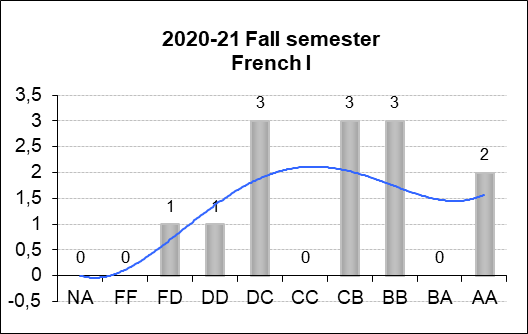 